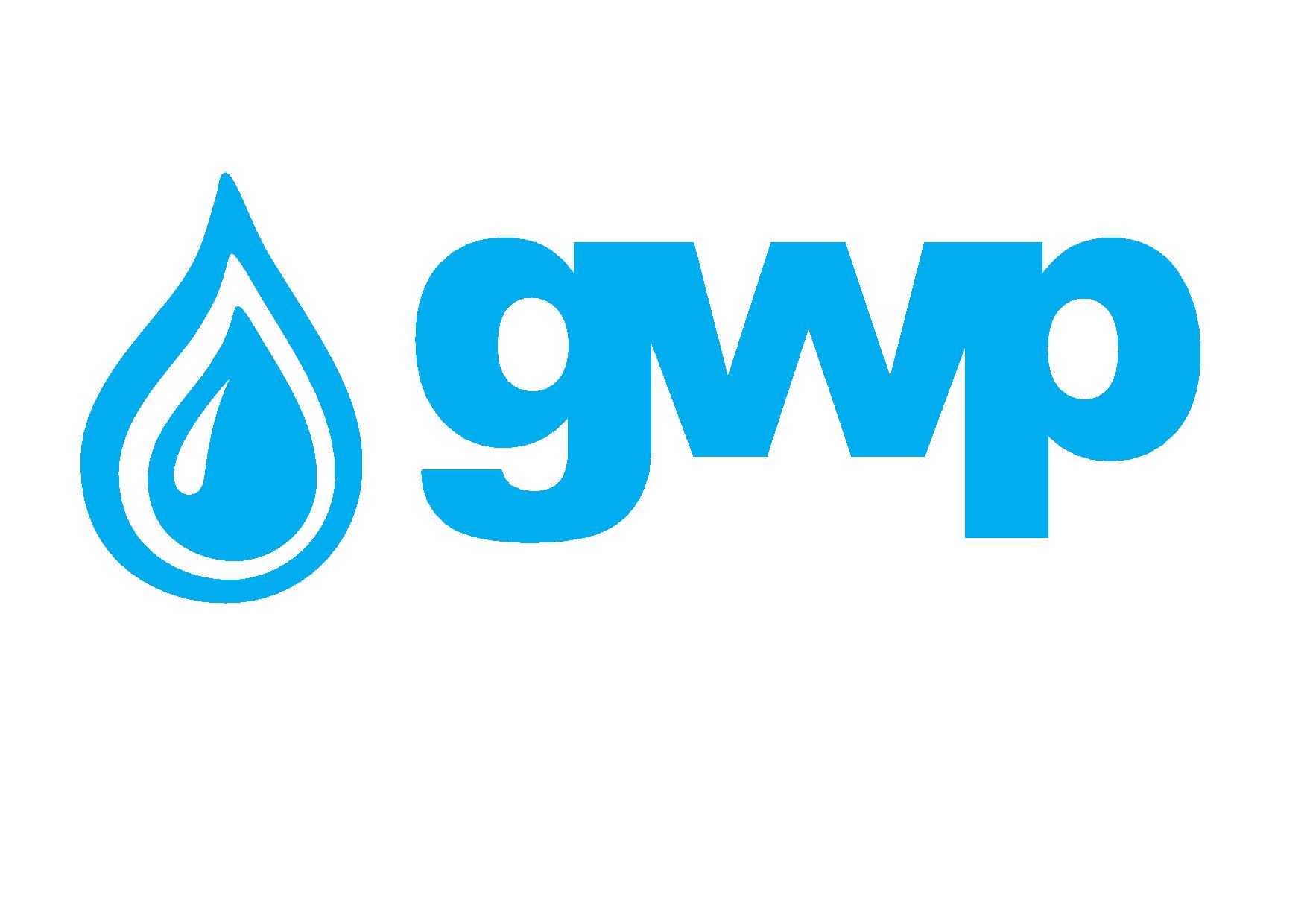 ტექნიკური დავალებაშემოთავაზებულ მილებს აუცილებლად უნდა ქონდეს გარე და შიდა იზოლაციაშემოთვაზებული შიდა იზოლაცია უნდა იყოს ერთერთი ქვემოთ ჩამოთვლილთაგანი, თუმცა უპირატესობა მიენიჭება Liquid applied epoxy;Cement mortar;Liquid applied epoxy;Fusion Bonded Epoxies;Polyurethane;მომწოდებელმა ერთეულის ფასში უნდა გაითვალისწინოს ხარისხის კონტროლის კომპანიის დაქირავება (შ.პ.ს ბიურო ვერიტას ჯორჯია ან SGS). რომელმაც უნდა გააკონტროლოს/შეამოწმოს და დოკუმენტალურად დაადასტუროს შემდეგი პუნქტები:პროდუქციის წარმოების შესაბამისობა სტანდარტებთანნედლეულის შესაბამისობა სტანდარტებთანმასალის, იზოლაციის ხარისხი და მისი შესაბამისობა სასმელი წყლისთვის დადგენილ სტანდარტებთანკედლის სისქეყოველი მილის სიგრძეშედუღების ტესტირება სპეციალური აღჭურვილობის გამოყენებითწნევის ტესტირება (მოთხოვნილთნ შესაბამისობა)შემოთავაზებული მილების წნევები უნდა შეესაბამებოდეს მოთხოვნილს პოზიციების მიხედვითწარმოების, ტრანსპორტირების და მოწოდების გრაფიკის შესაბამისობა ხელშეკრულებაში გათვალისწინებულ შეთანხმებულ პირობებთანტრანსპორტირებამდე ყველა საჭირო დოკუმენტაციის წინასწარი გადამოწმებაშეთანხმებული მოწოდების გრაფიკის დაცვა აუცილებელი პირობაა - გრაფიკის ყოველი დარღვევა განისაზღვრება ერთჯერადი ჯარიმით 100 000 ლარი (ყოველ დარღვევაზე), ხოლო ყოველ ვადაგადაცილებულ დღეზე ჯარიმას დაემატება 10 000 ლარი.MSF სერტიფიკატის ქონა სავალდებულოაპროდუქციაზე უნდა ვრცელდებოდეს გარანტია, მაქსიმალურ გარანტიას მიენიჭება უპირატესობა20% ავანსი გაიცემა საბანკო გარანტიის საფუძველზე (ავანსის გაზრდა შესაძლებელია, თუ ხარისხის კონტროლის კომპანია დაადასტურებს ანავსის გაზრდის რაციონალურობას, ეტაპობრივი მოწოდებების შესაბამისად).მომწოდებელი ვალდებულია ხელშეკრულება გააფორმოს GWP-ის მიერ შემოთავაზებული ხელშეკრულების დრაფტის მიხედვითტრანსპორტირება EX-work ან რუსთავამდე ან ხრამამდე მოწოდება რაოდენობა და სპეციფიკაცია მითითებულია დანართი N1-ში